Name of Change InitiativeChange Management StrategyBy: 	Authors Name(s), Title(s)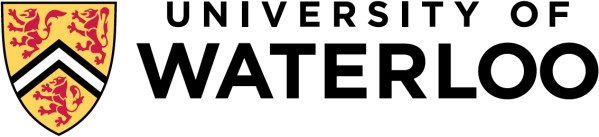 Project SummaryBrief introduction of the change: Provide a brief description of the changeType of Change: Define the type of change this will be. Ie, is this a change in process, change in system, change in location, mindset etc.  Implementation timeframeImpacted stakeholder groups and estimated #’s:Project resources:Assessing Stakeholder ImpactPerceived impact to stakeholder groupPerceived broad benefits to stakeholder groupMotivating and engaging stakeholdersCommunication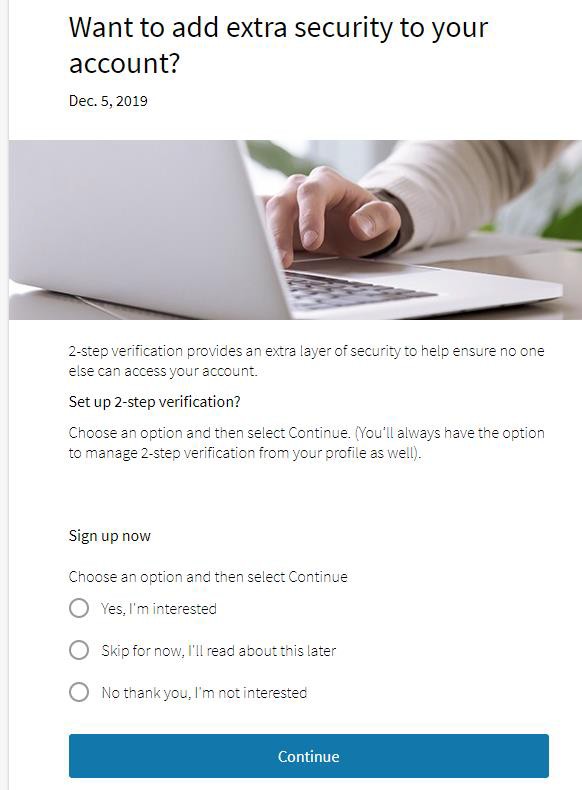 Available channelsKey messagesChange targets / timelinesNext steps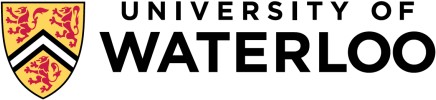 Pre-implementation Date: Month, Year to Month, YearImplementation and post-implementationDate: Month, Year to Month, YearRevision HistoryA note about the template. The strategy describes who the impacted stakeholders will be and how the change will impact them whether it be a small workgroup or organization wide. Capturing and reporting on these unique characteristics will help to inform change management plan and activities. The document helps the author to:Describe the changeDefine the impacted stakeholder groupsIdentify tactics to consider minimizing the impact the change may have on those impactedCapture perceived benefits for the change, which will then inform key messages and communications planning activities Please note:Section headings are optionalBlue boxes provide guidelines or suggestions for contentIn this section consider defining:The changeThe size of the change i.e., small (workgroup) or larger (enterprise wide)The type of change i.e., process, systemThe implementation timeframeIndividuals who will be impacted by the changeThe number of people who will be impactedThe roles and resources that exist for the initiative i.e., who is the sponsor, manager, training lead etc. Project initiation date:Target implementation date:Stakeholder group: # individuals impactedRoleNameIs training needed?Executive SponsorPrimary SponsorManagerTraining LeadCommunication LeadChange LeadSubject Matter Expert(s)Other?Note to user: Interviews with stakeholder groups will be valuable to effectively fill in the table that captures: The perceived impact the change will have The degree of impact by stakeholder group. This action will help refine and prioritize messaging and CM activities. When completing the table, consider the following:What’s the best way to connect with the stakeholder groups to better understand the impact the change will have?How much change has the stakeholder group dealt with recently? To what degree are they experiencing change fatigue?Who are the early adopters I can lean on to champion initiative?Are there location challenges that need to be overcome? Will I need to adjust the implementation approach for locations beyond main campus?What support will be needed beyond implementation?What peaks and valleys are the stakeholder groups experiencing? Is there a preferred implementation time? Stakeholder Group(listed in order of impact, most to least)Perceived impact to stakeholder groupDefine the benefits of the change addressing “What’s in it for me” question for impacted employees Stakeholder GroupPerceived broad benefitsSpecial tactics are actions we can undertake to accomplish the Change Management strategies and increase project outcome success. Ideally, tactics will:Mitigate anticipated resistanceAddress historical or cultural barriersAddress unique attributes of each stakeholder groupLeverage key influencersUse the table below to identifying points of resistance or barriers that may be encountered. For each barrier identified, consult the ‘strategy’ column for suggestions on how to address the concerns.  Highlight the strategy that may work for your change initiative. Potential BarrierRationalProposed StrategyInconvenienceEmployees do not see the value in the changeBuild awareness of the changePromote benefits of the changeAddress what’s in it for me (WIIFM)Changes to job roles and responsibilitiesEmployee peers, and managers resist administrative and technological changes that result in their role being changed, eliminated or reducedAcknowledge concerns Communicate frequently and clearlyConsult with HRP early and continue beyond implementationProvide training opportunities (if applicable)Absence of reward systemRewards for adopting the change are absentIdentify rewards. Where $ rewards are not possible, consider intrinsic rewardsCelebrate successesFear of the unknownEmployees are not involved / engaged in informing the changeEngage employeesBuild awarenessMinimize rumorsOffer two-way feedback communicationIdentify SME’s or early change adopters to promote changePeer pressureEmployees protect their work groupsCommunicate frequently and clearly Leverage sponsorsEngage managersDispel mythsConsider how font-line employees may reactTrustLow level of trust with past experience with change initiatives. Possibly due to lack of transparency / accountability or poorly managed projectsCreate a climate of trustFocus attentions on re-building trust where neededEngage managersFear of failureEmployee(s) doubt abilities to perform dutiesCommunicate changeProvide training and opportunity to test Build confidenceImplementationChanges are introduced in an insensitive manner or timing is not appropriateUnderstand and minimize impact to stakeholder groups. Consult with stakeholders re preferred implementation datesIn this section consider:Identify preferred communication channels, ideally allowing for 2-way open feedback Defining the key messages by stakeholder group. Message content to focus on the: What, Why, When, How and What’s in it for me. In addition, information updates, reference to milestones achieved etc. Defining who the appropriate sender for each communication will beIdentify target communication datesChannelAudienceSuitable channel? (Yes/No)Memos and mass emailsVariousMS TeamsVariousDaily BulletinAll of campusDedicated project websiteAll of campusSocial mediaVariousCampus digital screensVariousPrint MaterialsVariousSurveyVariousLunch ‘n Learns / Training Sessions All of campusSenior leadership meetingsCampus directors and senior leadersDepartment meetingsVariousTeam meetingsVariousCampus committeesVariousAdministrative & technical support staffVariousStakeholder groupKey messageTarget DateTarget stakeholder groupTarget channelTarget contentSenderCapture a high-level list of pre- and post-implementation actions that will increase adoption of the change. Target dateActionTarget dateActionChange Made ByDate Change MadeDetails of ChangeChange Reviewed/ Approved byDate change reviewed/ approved